   YORKSHIRE VETERAN LADIES’ GOLF ASSOCIATION     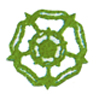 Entry from: _______________________________ GCYVLGA Club Rep’s Name & Telephone No: ____________________________________________AM-AM STABLEFORDS Handicap Index up to 40.0 at time of entry.  Combined maximum Handicaps limited to 140.0  Handicap Allowances for this competition will be in accordance with the England Golf Mandatory Allowance Table PLAYERS MAY ENTER ONE AM-AM COMPETITION ONLY. PLEASE PRINT NAMES & ENTER IN TEAMS OF 4 ONLY.CLOSING DATE FOR ENTRIES: 1st MARCH 2022 ENTRANCE FEE: £60 per teamOne payment PER CLUB via Electronic Funds Transfer, payable to YVLGA AFTER THE RETURN OF THE TIMESHEETS giving successful entries. Please email ONE PRIORITISED LIST OF ENTRIES to: patsyrochester10@gmail.com OR post the ENTRY FORM to:-Patsy Rochester, 115 Tennyson Avenue, Harrogate, HG1 3LE Tel: 01423 561673 (H) TIME SHEET WILL BE POSTED ON YVLGA WEBSITE & EMAILED TO CLUB REPRESENTATIVESwww.yvlga.org.uk                      HORNSEA GCHORNSEA GCWATERTON PARK GCWATERTON PARK GCMonday 16th May 2022Monday 16th May 2022Monday 19th September 2022Monday 19th September 2022AM-AM STABLEFORDAM-AM STABLEFORDAM-AM STABLEFORDAM-AM STABLEFORDNamesHandicap IndexNamesHandicap IndexTeam 1:Team 1.Team 2:Team 2.Team 3:Team 3.Please enter team names in order of priority in case a ballot is necessary. In the event of an individual player or team withdrawing after the draw for the competition has been published, the individual player/team/Club will be responsible for providing a substitute. The YVLGA Competition Secretary should be informed of any player changes ASAP. Entrance fees will not be returned.BUGGY USERS: Please see ‘Use of Buggies’ page on website for current policy.INSURANCE: Please see ‘Competition Dates’ page on website for information on Public Liability & Personal Liability Insurance.Please put an asterisk by your entry if alternative/additional date/venue is acceptable.Please enter team names in order of priority in case a ballot is necessary. In the event of an individual player or team withdrawing after the draw for the competition has been published, the individual player/team/Club will be responsible for providing a substitute. The YVLGA Competition Secretary should be informed of any player changes ASAP. Entrance fees will not be returned.BUGGY USERS: Please see ‘Use of Buggies’ page on website for current policy.INSURANCE: Please see ‘Competition Dates’ page on website for information on Public Liability & Personal Liability Insurance.Please put an asterisk by your entry if alternative/additional date/venue is acceptable.Please enter team names in order of priority in case a ballot is necessary. In the event of an individual player or team withdrawing after the draw for the competition has been published, the individual player/team/Club will be responsible for providing a substitute. The YVLGA Competition Secretary should be informed of any player changes ASAP. Entrance fees will not be returned.BUGGY USERS: Please see ‘Use of Buggies’ page on website for current policy.INSURANCE: Please see ‘Competition Dates’ page on website for information on Public Liability & Personal Liability Insurance.Please put an asterisk by your entry if alternative/additional date/venue is acceptable.Please enter team names in order of priority in case a ballot is necessary. In the event of an individual player or team withdrawing after the draw for the competition has been published, the individual player/team/Club will be responsible for providing a substitute. The YVLGA Competition Secretary should be informed of any player changes ASAP. Entrance fees will not be returned.BUGGY USERS: Please see ‘Use of Buggies’ page on website for current policy.INSURANCE: Please see ‘Competition Dates’ page on website for information on Public Liability & Personal Liability Insurance.Please put an asterisk by your entry if alternative/additional date/venue is acceptable.Please enter team names in order of priority in case a ballot is necessary. In the event of an individual player or team withdrawing after the draw for the competition has been published, the individual player/team/Club will be responsible for providing a substitute. The YVLGA Competition Secretary should be informed of any player changes ASAP. Entrance fees will not be returned.BUGGY USERS: Please see ‘Use of Buggies’ page on website for current policy.INSURANCE: Please see ‘Competition Dates’ page on website for information on Public Liability & Personal Liability Insurance.Please put an asterisk by your entry if alternative/additional date/venue is acceptable.